 SecondaryPre-Calculus Mathematics 11 Course OutlineMs. A. Fulop  alice.fulop@burnabyschools.caTextbook:	Pre-Calculus 11 Worktext BC Edition, PearsonMaterials:	Binder, lined paper, pencils, an eraser, and scientific calculatorCalculator Policy:	Students will be required to bring a calculator to every class.			Calculators will be permitted for most tests and quizzes.Course Topics:The Pre-Calculus Mathematics 11 Course is divided into 7 chapters.  Each chapter varies in weight.  Students are expected to Reason & Model, Understand & Solve, Communicate & Represent, Connect & Reflect.Ch.1	Roots & PowersCh.2	Radical Operations & EquationsCh.3	Solving Quadratic EquationsCh.4	Analyzing Quadratic Functions & InequalitiesCh.5	TrigonometryCh.6	Rational Expressions & EquationsCh.7	Financial Literacy							Grading:  The Burnaby Mountain Mathematics Department uses a Cumulative Grading system.  This means that each chapter is worth a specific percentage of the entire course.  Each term mark will be a reflection of the student’s learning up until that point.  The Final mark will not be an average of each term but rather a mark showing the student’s level of mastery throughout the entire course.I-Report:  	Students who are failing will be given an “I” report that will inform them of their mark and it will suggest possible ways to improve their mark. PRE-CALCULUS 11Ms. A. Fulopalice.fulop@burnabyschools.caGeneral Expectations:It is expected that all students and teacher be polite and treat one another with respect.  It is expected that all students be prepared for each class by coming on time, having all necessary materials, and having all homework completed.  Materials include:  Math textbook, scientific calculator, pencil, eraser, organized binder with lined paper.It is expected that all students do not use their cell phones during instructional time.  Any music devices should be kept in their bags during class instruction.Work Expectations:To succeed in this course, you must practice and maintain a consistent work ethic.  It is necessary to complete all assigned work and to ask questions when necessary.  What if I’m absent?Please send me an email.You are responsible for finding out what you missed that day and for making up all missed work.  Contact a friend or check TEAMS.You will be expected to hand in homework the following day.  Some exceptions may apply.What if I’m absent on a test day?You will be given sufficient notice for any quizzes or tests.  If you know that you will not be here on test day, be sure to let me know ahead of time so we can reschedule.If you miss a test day due to unforeseen circumstances, you will be expected to write it the first day back.  Please email me for your absence.How do I get to the Homework Site?Go to the school website.  On the top, click “Students”.  From the drop-down menu, click “Teacher Sites”.  Click “Ms. A. Fulop”.  You are ultimately responsible for your progress in this course.  On my Homework Site, you will find general information, links to extra practice and applets.  We will use TEAMS for class notes, worksheets, posts, meetings, and submitting assignments.  Good luck and have a great semester!I have read and understand the above information.Student Signature:  ______________________________________ Parent/Guardian Signature:  _______________________________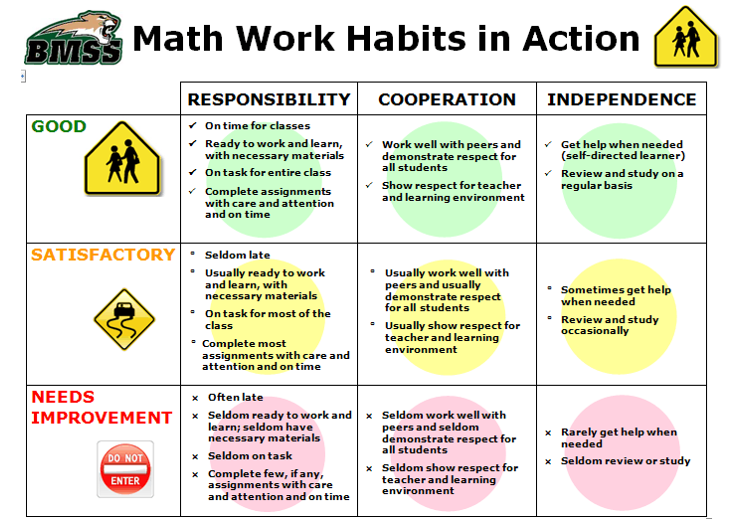 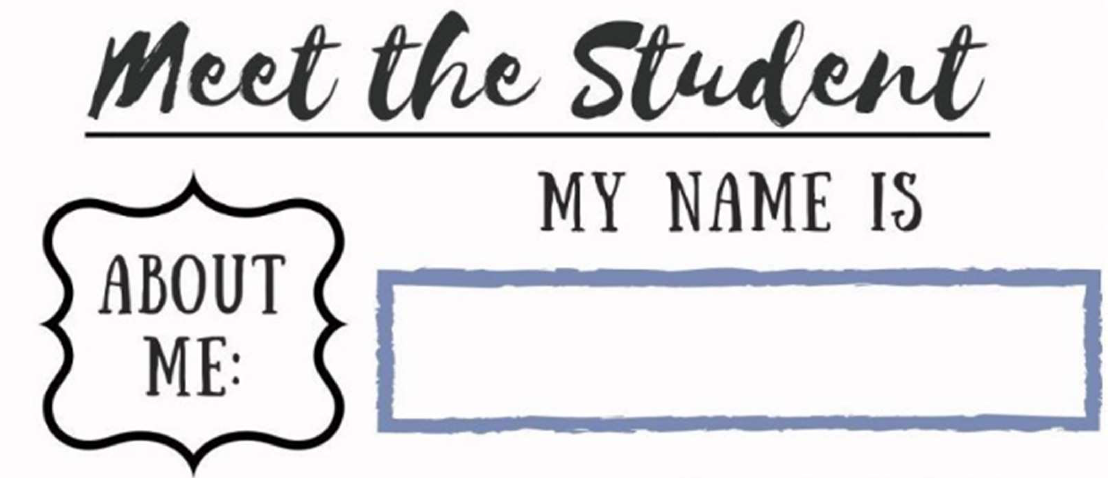 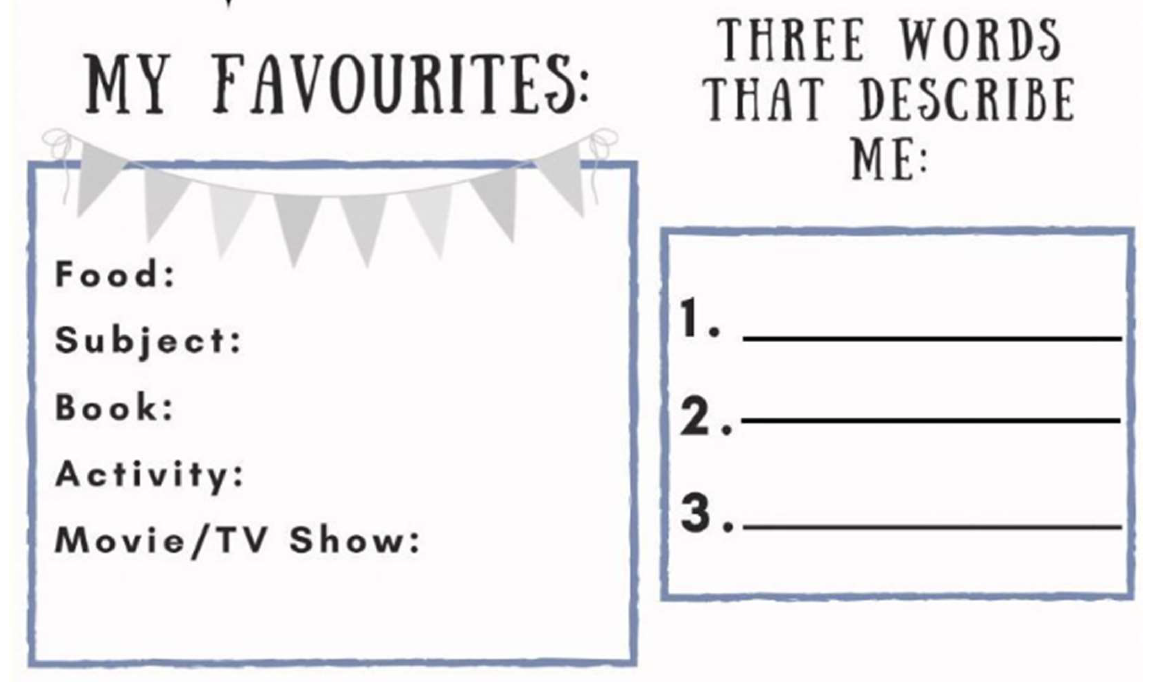 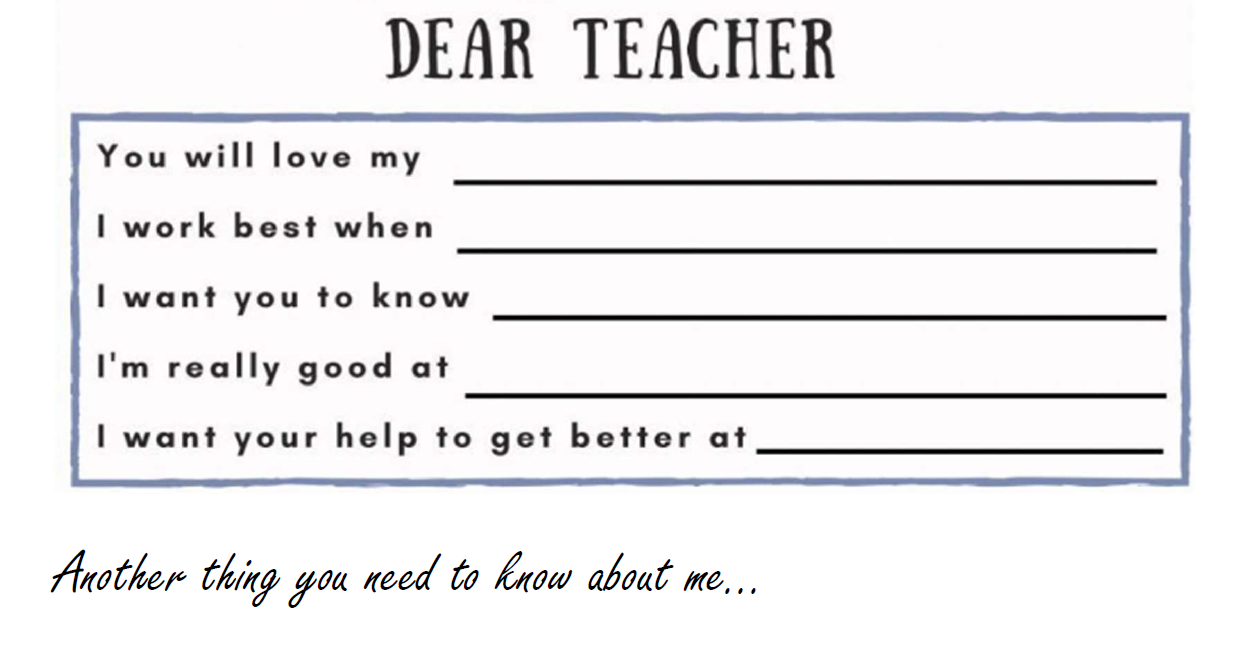 